Trâmites Administrativos para Ingresso de Aluno no PETOs tutores dos Grupos PET da UFPel, a partir de 01/10/2018, devem tramitar as solicitações de ingresso de alunos no PET através do Processo SEI “Graduação: ingresso de aluno no PET”.Como se faz? Possui fluxo já mapeado?No SEI, em "Iniciar Processo", o tutor deve escolher o tipo "Graduação: Ingresso de aluno no PET".O Tutor do PET (Programa de Educação Tutorial) inclui no processo memorando solicitando ao Comitê Local de Acompanhamento e Avaliação dos Grupos PET (CLAAPET) a aprovação dos ingressos. Anexa cópia da Ata de Seleção com as assinaturas da Banca. Preenche e assina o Termo de Compromisso (incluir documento SEI chamado “PRE Termo de Compromisso PET (Aluno)”). Libera o acesso ao aluno para assinatura como "usuário externo". Aluno assina. Tutor disponibiliza o Termo via Bloco de Assinatura ao NUPROP e PRE. A Chefe do Núcleo e a Pró-Reitora assinam.Observação: Quando a Pró-Reitora assina o termo, o tutor já tem os dois documentos necessários para cadastro no SIGPET (termo e ata de seleção) então ele já pode dizer ao aluno para fazer seu cadastro no SIGPET (anexando o termo pdf extraído do Sei com todas as assinaturas) e depois já pode, com o seu próprio login, realizar a ativação do aluno e vinculação ao grupo (anexando a ata de seleção).Retornando a tramitação via SEI, depois disso o Tutor envia o processo ao NUPROP para que o CLAAPET (Comitê Local de Acompanhamento e Avaliação dos Grupos PET) possa avaliar e homologar o ingresso do aluno no programa. Após a homologação o NUPROP envia o processo ao Tutor para conclusão no SEI.Para melhor visualização dos procedimentos, acessar as fotos enviadas em anexo com as etapas e o esquema do Fluxo do Processo.É possível acessar também a base de conhecimento do processo, que contém todas as informações de tramitação citadas acima. Para isso, depois do processo aberto basta clicar no “B” ao lado do número do processo.Liberação do acesso como “usuário externo” ao alunoNa página https://wp.ufpel.edu.br/sei/ estão todas as informações necessárias para o cadastro de usuário externo. Resumindo rapidamente, são necessários apenas dois procedimentos:1) aluno acessa o link, informa seus dados e envia: https://sei.ufpel.edu.br/sei/controlador_externo.php?acao=usuario_externo_enviar_cadastro&id_orgao_acesso_externo=02) aluno preenche o Termo de Declaração de Concordância e Veracidade (https://wp.ufpel.edu.br/sei/files/2018/04/Anexo-I-do-Manual-do-Usu%C3%A1rio-Externo-1-1.pdf), imprime, assina e entrega na sala 101 do Prédio da Reitoria no Anglo (o tutor pode enviar por protocolo, para o aluno não precisar se deslocar até aqui). A PROGIC nos esclareceu que no caso de cadastro de pessoas que já são alunos da UFPel, o que sempre vai ocorrer em relação ao PET, não são necessários os outros documentos que constam como obrigatórios no site (cópias de RG, CPF e comprovante de residência), mas é necessário que o tutor envie um email para cadastrosei@ufpel.edu.br se comprometendo com a veracidade das informações que o aluno colocou no Termo de Declaração de Concordância e Veracidade.Disponibilizando termo para assinatura do aluno (usuário externo)Estando com o processo aberto e com o termo de compromisso do aluno já preenchido e assinado pelo tutor, basta clicar no ícone , selecionar o email da unidade (sempre o que já aparece ali, apenas para ficar como remetente) e digitar parte do nome do aluno que o restante já deve aparecer. Ao final, clicar em liberar.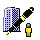 Criando bloco de assinatura e disponibilizando para PRE e NUPROPNa página inicial do SEI, o tutor deve clicar em “blocos de assinatura” na aba da lateral esquerda. Depois clicar no botão “novo” no canto superior direito.Na descrição colocar “termo PET [nome do Grupo]” e em unidades para disponibilização digitar e selecionar “NUPROP” e “PRE” e salvar.Observação: o tutor pode usar sempre o mesmo bloco, não precisa criar um novo sempre que entrar novos alunos no PET. Para usar o mesmo bloco não será necessário realizar novamente o que consta nos dois parágrafos acima. Vai ser necessário, no entanto, entrar no bloco e retirar os termos antigos, antes de incluir os novos.Depois o tutor retorna a página inicial, entra no processo e seleciona o termo de compromisso. Com o termo selecionado, basta clicar no ícone , selecionar o bloco recém criado e clicar no botão “incluir”.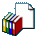 Por fim, o tutor deve voltar à página inicial, clicar em “blocos de assinatura” e na linha correspondente ao bloco que você criou, na coluna “ações” clicar no ícone , para disponibilizar o bloco.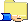 Prazos para EnvioO MEC tem utilizado (embora não tenhamos conhecimento de qual regulamentação que sustenta essa prática) as seguintes regras para pagamento de bolsas PET:A) o aluno só recebe bolsa por um determinado mês se ficar ativo no SIGPET por período superior a metade do mês (e o bolsista só fica ativo após já ter sido feito tanto o pré-cadastro do aluno, quando a ativação e vinculação ao Grupo feita pelo Tutor)B) os alunos só aparecem para o Tutor na aba de autorização de bolsa 16 dias depois do dia no qual o Tutor realizou a ativação do cadastro no SIGPET (por isso muitos alunos só estão tendo sua primeira bolsa autorizada junto com a segunda)Considerando essas duas questões, a PRE orienta o seguinte quanto aos prazos de tramitação:1) O tutor deve obrigatoriamente realizar as etapas de 1 a 9, conforme fluxo descrito anexo, até o dia 5 do mês no qual o aluno está ingressando no PET (exemplo: se num determinado edital o Grupo PET definiu que os aprovados devem ingressar em 01/10/2018, o tutor deve realizar as etapas de 1 a 9 até o dia 05/10/2018.2) Sugerimos que no caso dos alunos bolsistas o tutor realize as etapas de 1 a 9 até o dia 15 do mês anterior ao de ingresso do aluno, evitando assim que o recebimento do aluno seja afetado pela regra dos 16 dias (exemplo: se num determinado edital o Grupo PET definiu que os aprovados devem ingressar em 01/10/2018, nossa sugestão é que o tutor realize as etapas de 1 a 9 até o dia 15/09/2018).